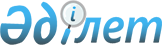 О предоставлении специалистам в области здравоохранения, образования, социального обеспечения, культуры, спорта и агропромышленного комплекса, государственным служащим аппаратов акимов сел, поселков, сельского округа, прибывшим для работы и проживания в сельские населенные пункты, подъемного пособия и социальной поддержки для приобретения или строительства жилья на 2020 годРешение Степногорского городского маслихата Акмолинской области от 29 октября 2020 года № 6С-58/2. Зарегистрировано Департаментом юстиции Акмолинской области 3 ноября 2020 года № 8132
      В соответствии с пунктом 8 статьи 18 Закона Республики Казахстан от 8 июля 2005 года "О государственном регулировании развития агропромышленного комплекса и сельских территорий", постановлением Правительства Республики Казахстан от 18 февраля 2009 года № 183 "Об определении размеров предоставления мер социальной поддержки специалистам в области здравоохранения, образования, социального обеспечения, культуры, спорта и агропромышленного комплекса, государственным служащим аппаратов акимов сел, поселков, сельских округов, прибывшим для работы и проживания в сельские населенные пункты", Степногорский городской маслихат РЕШИЛ:
      1. Предоставить специалистам в области здравоохранения, образования, социального обеспечения, культуры, спорта и агропромышленного комплекса, государственным служащим аппаратов акимов сел, поселков, сельского округа, прибывшим для работы и проживания в сельские населенные пункты на 2020 год:
      1) подъемное пособие в сумме, равной стократному месячному расчетному показателю;
      2) социальную поддержку для приобретения или строительства жилья – бюджетный кредит в сумме, не превышающей одну тысячу пятисоткратного размера месячного расчетного показателя.
      2. Признать утратившим силу решение Степногорского городского маслихата "О предоставлении специалистам в области здравоохранения, образования, социального обеспечения, культуры, спорта и агропромышленного комплекса, прибывшим для работы и проживания в сельские населенные пункты, подъемного пособия и социальной поддержки для приобретения или строительства жилья на 2020 год" от 24 декабря 2019 года № 6С-48/3 (зарегистрировано в Реестре государственной регистрации нормативных правовых актов № 7614, опубликовано 8 января 2020 года в Эталонном контрольном банке нормативных правовых актов Республики Казахстан в электронном виде).
      3. Настоящее решение вступает в силу со дня государственной регистрации в Департаменте юстиции Акмолинской области и вводится в действие со дня официального опубликования.
      "СОГЛАСОВАНО"
					© 2012. РГП на ПХВ «Институт законодательства и правовой информации Республики Казахстан» Министерства юстиции Республики Казахстан
				
      Председатель сессии
Степногорского городского
маслихата

А.Гетманов

      Исполняющий обязанности
секретаря Степногорского
городского маслихата

О.Джагпаров

      Акимат города Степногорска
